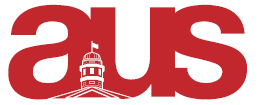 Report of Arts Senators, AUS Council Oct. 19th, 2016Business to Report:Senate: Next meeting Nov. 23rd at 2:30 pm.On Thursday Nov. 10th, the Joint Board-Senate meeting was held at the Faculty Club with the theme of Sustainability. Presentations and discussion groups were aimed at brainstorming and creating short, medium and long-term sustainability plans for McGill. Senate Caucus:Next Senate Caucus Meeting is Monday at 6.30 pm Biweekly reports, which are found here: http://ssmu.mcgill.ca/ua/category/blog/ 
Miscellaneous: CSS:	Student Services Budget-Presented by DyensPredicts fewer overhead costs moving forward in relation to student servicesClaims cuts to student services are due to budget cuts from Quebec forced upon McGillSees improvements moving forward; points to reinvest beginning this year	Senior Director: 2016-2017 Plans		Wellness Hub			Step-care model			Building capacity as well			Client Care Clinician (CCC)		Renovation of health services for new common intake		Undergraduate Skill Set developmentGA:	Approved all motions and Executive reports	Motion Regarding SSMU Support for Cost-Free Birth Control Coverage	Motion Regarding Global Access to Medicines Policy	Motion Regarding the Nomination of the Auditor for the Fiscal Year of 2017 2016Respectfully Submitted,Arts Senators 